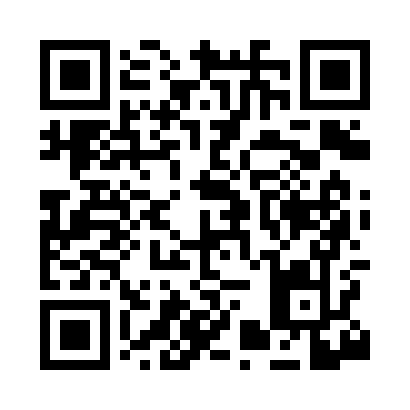 Prayer times for Blandburg, Pennsylvania, USAMon 1 Jul 2024 - Wed 31 Jul 2024High Latitude Method: Angle Based RulePrayer Calculation Method: Islamic Society of North AmericaAsar Calculation Method: ShafiPrayer times provided by https://www.salahtimes.comDateDayFajrSunriseDhuhrAsrMaghribIsha1Mon4:085:471:185:188:4910:272Tue4:085:471:185:188:4810:273Wed4:095:481:185:188:4810:274Thu4:105:481:185:188:4810:265Fri4:115:491:185:188:4810:266Sat4:125:491:195:188:4710:257Sun4:135:501:195:188:4710:248Mon4:145:511:195:188:4710:249Tue4:145:511:195:188:4610:2310Wed4:155:521:195:188:4610:2211Thu4:165:531:195:188:4510:2212Fri4:185:541:195:188:4510:2113Sat4:195:541:205:188:4410:2014Sun4:205:551:205:188:4410:1915Mon4:215:561:205:188:4310:1816Tue4:225:571:205:188:4310:1717Wed4:235:581:205:188:4210:1618Thu4:245:581:205:188:4110:1519Fri4:265:591:205:188:4010:1420Sat4:276:001:205:188:4010:1321Sun4:286:011:205:178:3910:1222Mon4:296:021:205:178:3810:1023Tue4:306:031:205:178:3710:0924Wed4:326:041:205:178:3610:0825Thu4:336:041:205:178:3510:0726Fri4:346:051:205:168:3510:0527Sat4:366:061:205:168:3410:0428Sun4:376:071:205:168:3310:0329Mon4:386:081:205:158:3210:0130Tue4:406:091:205:158:3110:0031Wed4:416:101:205:158:309:58